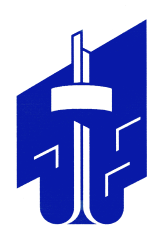 СОВЕТ депутатов металлургического района
второго созыварешениеот 22.09.2022 					                                                           № 28/2  Об избрании Главы Металлургического  района города ЧелябинскаВ соответствии с Федеральным законом от 06 октября 2003 года № 131-ФЗ 
«Об общих принципах организации местного   самоуправления в Российской  Федерации», Законом Челябинской области от 10 июня 2014 года № 703-ЗО «Об осуществлении местного самоуправления в Челябинском городском округе», Уставом Металлургического района города Челябинска, на основании итогового протокола заседания конкурсной комиссии по отбору кандидатур на должность Главы Металлургического района  города Челябинска от 20 сентября 2022 годаСовет депутатов Металлургического района РЕШАЕТ:1. Избрать Главой Металлургического района города Челябинска  Кочеткова Сергея Николаевича.2. Полномочия вновь избранного Главы Металлургического района города Челябинска начинаются со дня его вступления в должность.3. Поручить начальнику организационно-правового отдела Совета депутатов Металлургического района З.И. Латыповой направить настоящее решение Главе города Челябинска Н.П. Котовой.4. Настоящее решение вступает в силу со дня его подписания и подлежит официальному опубликованию.Председатель Совета депутатов Металлургического района                                                                                     А.Е. Четвернин                                                   